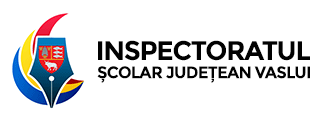 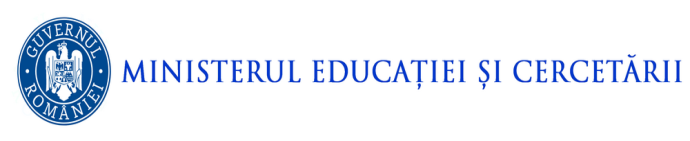 MINISTERUL    EDUCAŢIEIINSPECTORATUL   ŞCOLAR   JUDEŢEAN   VASLUIStrada  Donici,  nr.  2Tel.: 0235/311.928 // Fax: 0235/311.715, 0235/319.234e-mail:  isjvaslui@isj.vs.edu.roSITUATIA CLASELOR CU ACTIVITATE ONLINENr. crt.Unitatile de invatamantFormatiuni de studiu cu activitate online ca urmare a existentei cazurilor de Covid-19Perioada de functionare onlineGradinita cu PP nr. 14 VasluiGrupa mare 24.09. – 07.10.2021 Gradinita cu PP nr. 11 VasluiGrupa mica28.09. – 11.10.2021 Gradinita cu PP nr. 11 VasluiGrupa cu program normal28.09. - 11.10.2021 Gradinita cu Program Normal Padureni, OsestiGrupa mijlocie28.09. -11.10.2021 Gradinita cu PP nr. 8 BarladGrupa cu program prelungit01.10 – 14.10.2021 Gradinita cu PP nr. 12 HusiGrupa mare04.10. – 17.10.2021 Gradinita cu PP nr. 12 HusiGrupa mijlocie07.10.-20.10.2021Gradinita nr. 12 VasluiGrupa mijlocie04.10. – 17.10.2021 Gradinita cu PP nr. 9 VasluiGrupa mijlocie04.10. – 17.10.2021 Gradinita cu Program normal TacutaGrupa mare28.09. - 11.10.2021 Gradinita NegrestiGrupa mare06.10-19.10.2021Gradinita Poiana PietreiGrupa mijlocie07.10.-20.10.2021CSEI „E. Polihroniade” VasluiClasa a VII-a30.09 – 13.10.2021 CSEI NegrestiClasa a VI-a06.10-19.10.2021CSEI NegrestiClasa a VII-a06.10-19.10.2021Scoala Gimnaziala „Stroe S. Belloescu” BarladScoala Gimnaziala „Stroe S. Belloescu” BarladClasa a IV-a28.09. - 11.10.2021 Scoala Gimnaziala „Stroe S. Belloescu” BarladClasa a V-a01.10– 14.10.2021 Scoala Gimnaziala „Ion Creanga” HusiClasa a VIII-a27.09.-10.10.2021 Scoala Gimnaziala „Ion Creanga” HusiClasa a V-a29.09– 12.10.2021 Scoala Gimnaziala EpureniClasa a II-a27.09. -10.10.2021 Scoala Gimnaziala EpureniClasa a IV-a27.09. -10.10.2021 Scoala Gimnaziala PungestiClasa a IV-a27.09. -10.10.2021 Scoala Gimnaziala Cursesti DealClasa a IV-a28.09.- 11.10.2021 Scoala Gimnaziala „Iorgu Radu” BarladClasa a I-a27.09. -10.10.2021 Scoala Gimnaziala „Iorgu Radu” BarladClasa pregatitoare28.09. - 11.10.2021 Scoala Gimnaziala „Iorgu Radu” BarladScoala Gimnaziala „N.N. Tonitza” BarladClasa a III-a27.09.-10.10.2021Scoala Gimnaziala „N.N. Tonitza” BarladClasa a VII-a28.09. - 11.10.2021Scoala Gimnaziala „N.N. Tonitza” BarladClasa a VIII-a04.10. – 17.10.2021 Scoala Gimnaziala „George Tutoveanu” BarladClasa a IV-a27.09-10.10.2021Scoala Gimnaziala „George Tutoveanu” BarladClasa a VIII-a27.09 .-10.10.2021 Scoala Gimnaziala „George Tutoveanu” BarladClasa a VIII30.09. – 13.10.2021 Scoala Gimnaziala „George Tutoveanu” BarladClasa a VIII-a04.10. – 17.10.2021 Scoala Gimnaziala „George Tutoveanu” BarladClasa a II-a04.10. – 17.10.2021 Scoala Gimnaziala „George Tutoveanu” BarladClasa a VI-a07.10-20.10.2021Scoala Gimnaziala „Mihai David” NegrestiClasa a VII-a30.09– 13.10.2021 Scoala Gimnaziala „Mihai David” NegrestiClasa a VII-a04.10. – 17.10.2021 Scoala Gimnaziala „Mihail Sadoveanu” HusiClasa a II-a27.09. -10.10.2021 Scoala Gimnaziala „Mihail Sadoveanu” HusiClasa a IV-a28.09. - 11.10.2021 Scoala Gimnaziala „Mihail Sadoveanu” HusiClasa a VII-a06.10.-19.10.2021Scoala Gimnaziala nr. 1 AlbestiClasa a IV-a04.10. – 17.10.2021 Scoala Gimnaziala DraxeniClasele III-IV simultan07.10.-20.10.2021Scoala Gimnaziala „Stefan cel Mare” VasluiClasa a VIII-a24.09 – 07.10.2021Scoala Gimnaziala „Stefan cel Mare” VasluiClasa a VIII-a28.09. - 11.10.2021Scoala Gimnaziala „Stefan cel Mare” VasluiClasa a I-a30.09– 13.10.2021Scoala Gimnaziala „Stefan cel Mare” VasluiClasa a VII-a30.09. – 13.10.2021Scoala Gimnaziala „Stefan cel Mare” VasluiClasa pregatitoare01.10– 14.10.2021 Scoala Gimnaziala „Stefan cel Mare” VasluiClasa a V-a01.10– 14.10.2021 Scoala Gimnaziala „Stefan cel Mare” VasluiClasa a I-a04.10. – 17.10.2021 Scoala Gimnaziala „Stefan cel Mare” VasluiClasa a VII-a04.10. – 17.10.2021Scoala Gimnaziala „Stefan cel Mare” VasluiClasa a II-a04.10. – 17.10.2021 Scoala Gimnaziala „Stefan cel Mare” VasluiClasa a VII-a07.10.-20.10.2021Scoala Gimnaziala „C. Parfene” Vaslui Scoala Gimnaziala „C. Parfene” Vaslui Clasa a III-a STEP27.09. -10.10.2021Scoala Gimnaziala „C. Parfene” Vaslui Clasa a IV-a06.10.-19.10.2021Scoala Gimnaziala „Episcop Iacov Antonovici” BarladClasa a II-a06.10.-19.10.2021Scoala Gimnaziala „Episcop Iacov Antonovici” BarladClasa a IV-a01.10. – 14.10.2021Scoala Gimnaziala „Episcop Iacov Antonovici” BarladClasa a VI-a04.10. – 17.10.2021Scoala Gimnaziala „Episcop Iacov Antonovici” BarladClasa a VII-a07.10-20.10.2021Scoala Gimnaziala „Anastasie Panu” HusiScoala Gimnaziala „Anastasie Panu” HusiClasa a IV-a27.09. -10.10.2021 Scoala Gimnaziala „Anastasie Panu” HusiClasa pregatitoare06.10.-19.10.2021Scoala Gimnaziala „Anastasie Panu” HusiClasa a VI-a06.10.-19.10.2021Scoala Gimnaziala MiclestiClasa a VII-a04.10. – 17.10.2021 Scoala Gimnaziala „Alexandru Obreja” GugestiClasele V-VI simultan06.10.-19.10.2021Scoala Gimnaziala „Mihail Sadoveanu” VasluiScoala Gimnaziala „Mihail Sadoveanu” VasluiClasa a VII-a27.09– 10.10.2021 Scoala Gimnaziala „Mihail Sadoveanu” VasluiClasa a VIII-a28.09. -11.10.2021 Scoala Gimnaziala „Mihail Sadoveanu” VasluiClasa pregatitoare27.09. – 10.10.2021 Scoala Gimnaziala „Mihail Sadoveanu” VasluiClasa a II-a27.09. – 10.10.2021Scoala Gimnaziala „Mihail Sadoveanu” VasluiClasa a I-a30.09. – 13.10.2021 Scoala Gimnaziala „Mihail Sadoveanu” VasluiClasa a VII-a30.09. – 13.10.2021 Scoala Gimnaziala „Mihail Sadoveanu” VasluiClasa a VIII-a06.10.-19.10.2021Scoala Gimnaziala „D. Cantemir” VasluiClasa a II-a30.09– 13.10.2021Scoala Gimnaziala „Alexandra Nechita” VasluiClasa a VI-a29.09– 12.10.2021 Scoala Gimnaziala „Alexandra Nechita” VasluiClasa a V-a04.10. – 17.10.2021Scoala Gimnaziala „Elena Cuza” VasluiClasa a III-a28.09. - 11.10.2021Scoala Gimnaziala „Elena Cuza” VasluiClasa a V-a30.09– 13.10.2021Scoala Gimnaziala „Elena Cuza” VasluiClasa a VII-a04.10. – 17.10.2021Scoala Gimnaziala Nr. 1Ivesti2 clase a VIII-a27.09. -10.10.2021 Scoala Gimnaziala „C. Motas” VasluiClasa a III-a06.10.-19.10.2021Scoala Gimnaziala „Mihai Eminescu” VasluiClasa a VII-a06.10.-19.10.2021Scoala Gimnaziala „Mihai Eminescu” VasluiClasa a VIII24.09 – 07.10.2021 Scoala Gimnaziala „Mihai Eminescu” VasluiClasa a V-a28.09. - 11.10.2021Scoala Gimnaziala „Mihai Eminescu” VasluiClasa a VIII-a28.09. - 11.10.2021 Scoala Gimnaziala „Mihai Eminescu” VasluiClasa Pregatitoare30.09– 13.10.2021 Scoala Gimnaziala „Mihai Eminescu” VasluiClasa a VI-a30.09. – 13.10.2021 Scoala Gimnaziala „Mihai Eminescu” VasluiClasa a IV-a04.10– 17.10.2021 Scoala Gimnaziala „Mihai Eminescu” VasluiClasa a III-a07.10.-20.10.2021Scoala Gimnaziala „M. C.  Epureanu” BarladClasa a V-a29.09. – 12.10.2021 Scoala Gimnaziala „M. C.  Epureanu” BarladClasa a II-a30.09. – 13.10.2021Scoala Gimnaziala CiocaniClasa a VIII-a29.09. – 12.10.2021 Şcoala Gimnazială SoleştiClasa a III-a04.10-17.10.2021Scoala Gimnaziala Parpanita, NegrestiClasa a VI-a30.09. – 13.10.2021 Scoala Gimnaziala VindereiClasa a I-a30.09. – 13.10.2021 Scoala Gimnaziala Nr. 1 Gara BancaClasa a III30.09– 13.10.2021 Scoala Gimnaziala „Mihai Eminescu” OsestiClasa a V-a30.09. – 13.10.2021 Scoala Gimnaziala „Mihai Eminescu” OsestiClasa a V-a06.10.-19.10.2021Scoala Gimnaziala „Mihai Eminescu” OsestiClasa a VII-a06.10.-19.10.2021Scoala Gimnaziala „Mihai Eminescu” OsestiClasa a VIII-a06.10-19.10.2021Scoala Gimnaziala BacaniClasa a (II+IV)-a simultan06.10.-19.10.2021Scoala Gimnaziala PoienestiClasa a VIII-a27.09 – 10.10.2021 Şcoala Gimnazială „Ion Creangă” HuşiClasa pregătitoare05.10-18.10.2021CSEI „C. Pufan” VasluiClasa a VII-a30.09. – 13.10.2021 Scoala Gimnaziala „Vasile Parvan” BarladClasa a VIII-a07.10-20.10.2021Colegiul National „Gh. R. Codreanu” VasluiColegiul National „Gh. R. Codreanu” VasluiClasa a XII-a C27.09 – 11.10. 2021Colegiul National „Gh. R. Codreanu” VasluiColegiul National „Gh. R. Codreanu” VasluiClasa a X-a E27.09. -11.10.2021Colegiul National „Gh. R. Codreanu” VasluiClasa a XII-a E27.09 -11.10.2021Colegiul National „Gh. R. Codreanu” Vaslui2 clase a XII-a F,B04.10. – 17.10.2021Colegiul National „Gh. R. Codreanu” VasluiClasa a XII-a D04.10– 17.10.2021 Colegiul National „Gh. R. Codreanu” VasluiClasa a IX-a C04.10– 17.10.2021Colegiul National „Gh. R. Codreanu” VasluiClasa a X-a D05.10-18.10.2021Colegiul National „Gh. R. Codreanu” Vaslui2 clase a IX-a06.10.-19.10.2021Colegiul National „Gh. R. Codreanu” VasluiClasa a IX-a E07.10.-20.10.2021Colegiul National „Gh. R. Codreanu” VasluiClasa a X-a G07.10.-20.10.2021Colegiul National „Gh. R. Codreanu” VasluiColegiul National „Gh. R. Codreanu” Vaslui07.10.-20.10.2021Colegiul Economic „Anghel Rugina” VasluiClasa a IX-a29.09– 12.10.2021Colegiul Economic „Anghel Rugina” VasluiClasa a XII-a 04.10. – 17.10.2021Colegiul Economic „Anghel Rugina” Vaslui2 clase a IX-a06.10-19.10.2021Colegiul Economic „Anghel Rugina” VasluiClasa a X-a06.10-19.10.2021Colegiul Economic „Anghel Rugina” VasluiClasa a XI-a07.10.-20.10.2021Liceul Teoretic „Mihail Kogalniceanu” VasluiLiceul Teoretic „Mihail Kogalniceanu” VasluiClasa a XII-a24.09 – 07.10.2021 Liceul Teoretic „Mihail Kogalniceanu” VasluiClasa a VIII-a27.09 – 10.10.2021 Liceul Teoretic „Mihail Kogalniceanu” VasluiClasa a IX-a27.09 – 10.10.2021 Liceul Teoretic „Mihail Kogalniceanu” VasluiClasa a XII-a27.09 – 10.10.2021 Liceul Teoretic „Mihail Kogalniceanu” VasluiClasa a X-a28.09 - 11.10.2021 Liceul Teoretic „Mihail Kogalniceanu” VasluiClasa a XI-a29.09– 12.10.2021 Liceul Teoretic „Mihail Kogalniceanu” VasluiClasa a XII-a29.09– 12.10.2021 Liceul Teoretic „Mihail Kogalniceanu” VasluiClasa a VII-a30.09– 13.10.2021 Liceul Teoretic „Mihail Kogalniceanu” VasluiClasa a IX-a01.10– 14.10.2021 Liceul Teoretic „Mihail Kogalniceanu” Vaslui2 clase a X-a 04.10. – 17.10.2021 Liceul Teoretic „Mihai Eminescu” BarladClasa a X-a24.09 – 07.10.2021Liceul Teoretic „Mihai Eminescu” BarladClasa a IX-a24.09 – 07.10.2021Liceul Teoretic „Mihai Eminescu” BarladClasa a XI-a27.09 – 10.10.2021Liceul Teoretic „Mihai Eminescu” BarladClasa a IX-a27.09 – 10.10.2021Liceul Teoretic „Mihai Eminescu” Barlad2 clase a XI-a27.09 – 10.10.2021Liceul Teoretic „Mihai Eminescu” BarladClasa a IX-a28.09 - 11.10.2021 Liceul Teoretic „Mihai Eminescu” BarladClasa a XI-a04.10. – 17.10.2021 Liceul Teoretic „Mihai Eminescu” BarladClasa a X-a05.10. – 18.10.2021Liceul Teoretic „Mihai Eminescu” BarladClasa a XII-a07.10.-20.10.2021Liceul Teoretic „Mihai Eminescu” BarladClasa a IX-a05.10. – 18.10.2021Liceul Tehnologic „Nicolae Iorga” NegrestiClasa a XI-a28.09. - 11.10.2021 Liceul Tehnologic „Nicolae Iorga” NegrestiClasa a IX-a29.09– 12.10.2021 Liceul Tehnologic „Nicolae Iorga” NegrestiClasa a IX-a04.10. – 17.10.2021 Liceul Pedagogic BarladClasa a X-a29.09– 12.10.2021Liceul Pedagogic BarladClasa a XII-a29.09– 12.10.2021Liceul Pedagogic BarladClasa a XI-a04.10. – 17.10.2021Liceul Pedagogic BarladClasa a XII-a06.10.-19.10.2021Liceul Teoretic „Emil Racovita” VasluiClasa a IX-a27.09 – 10.10.2021Liceul Teoretic „Emil Racovita” VasluiClasa a XII-a30.09– 13.10.2021Liceul Teoretic „Emil Racovita” VasluiClasa a XI-a04.10. – 17.10.2021Liceul Teoretic „Emil Racovita” VasluiClasa a XII-a04.10. – 17.10.2021Liceul Teoretic „Emil Racovita” Vaslui2 clase a IX-a04.10. – 17.10.2021Liceul Teoretic „Emil Racovita” Vaslui2 clase a X-a05.10-18.10.2021Liceul Teoretic „Emil Racovita” VasluiClasa a XI-a06.10.-19.10.2021Liceul Teoretic „Emil Racovita” VasluiClasa a X-a07.10.-20.10.2021Colegiul Naţional „Cuza Voda” HusiClasa a X-a27.09-10.10.2021 Colegiul Naţional „Cuza Voda” HusiClasa a X-a28.09 -11.10.2021 Colegiul Naţional „Cuza Voda” HusiClasa a X-a30.09– 13.10.2021 Colegiul Naţional „Cuza Voda” HusiClasa a XII-a04.10. – 17.10.2021 Colegiul Naţional „Cuza Voda” HusiClasa a XI-a06.10.-19.10.2021Liceul „Stefan Procopiu” VasluiClasa a IX-a06.10.-19.10.2021Liceul „Stefan Procopiu” VasluiClasa IX-aip24.09 – 07.10.2021 Liceul „Stefan Procopiu” VasluiClasa a XI-a30.09– 13.10.2021 Liceul „Stefan Procopiu” VasluiClasa a IX-a30.09– 13.10.2021 Liceul „Stefan Procopiu” VasluiClasa a XII-a04.10– 17.10.2021 Liceul „Stefan Procopiu” Vaslui2 clase a XII-a05.10-18.10.2021Liceul „Stefan Procopiu” Vaslui2 clase a X-a05.10-18.10.2021Liceul „Stefan Procopiu” VasluiClasa a X-aip07.10.-20.10.2021Liceul Tehnologic „Al. I. Cuza” BarladClasa a XI-a29.09– 12.10.2021 Liceul Tehnologic „Al. I. Cuza” BarladClasa a XI-a30.09– 13.10.2021 Liceul Tehnologic „Al. I. Cuza” BarladClasa a IX-a04.10. – 17.10.2021 Liceul Tehnologic „Al. I. Cuza” Barlad2 clase a X-a05.10-18.10.2021Liceul Tehnologic „Al. I. Cuza” BarladClasa a XI-a06.10.-19.10.2021Colegiul Agricol „D. Cantemir” HusiClasa a XI-a27.09 – 10.10.2021Colegiul Agricol „D. Cantemir” HusiClasa a XI-a28.09. - 11.10.2021 Colegiul Agricol „D. Cantemir” HusiClasa a XII-a04.10– 17.10.2021 Liceul Tehnologia PuiestiClasa a VIII-a24.09 – 07.10.2021 Liceul Tehnologia PuiestiClasa a IX-a29.09– 12.10.2021 Liceul cu Program Sportiv Vaslui – Scoala Postliceala SanitaraAnul I29.09 – 12.10.2021 Liceul cu Program Sportiv Vaslui – Scoala Postliceala SanitaraAnul I02.10– 15.10.2021Liceul cu Program Sportiv VasluiClasa a XII-a30.09– 13.10.2021 Liceul Tehnologic „Ion Mincu” VasluiClasa a XI-a04.10 – 17.10.2021 Liceul Tehnologic „Ion Mincu” VasluiClasa a IX-a06.10.-19.10.2021Liceul Tehnologic „Ion Mincu” VasluiClasa a XI-a06.10.-19.10.2021Seminarul Teologic HusiClasa a XII-a24.09 – 07.10.2021